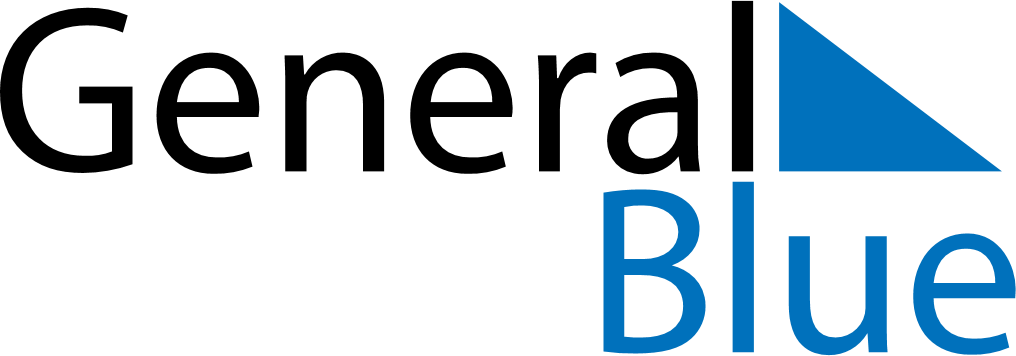 September 1687September 1687September 1687September 1687September 1687SundayMondayTuesdayWednesdayThursdayFridaySaturday123456789101112131415161718192021222324252627282930